Publicado en Madrid el 16/03/2023 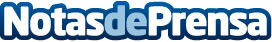 El proyecto europeo A-MELIUS, en el que colabora CT, sigue avanzandoDurante el próximo año, CT y el Instituto Astrofísico de Canarias (IAC) colaborarán en el desarrollo de la primera estación terrestre óptica transportable en España, conocida en inglés como Transportable Optical Ground Station (TOGS)Datos de contacto:Comunicación de CT916 83 20 30Nota de prensa publicada en: https://www.notasdeprensa.es/el-proyecto-europeo-a-melius-en-el-que Categorias: Internacional Canarias Otras Industrias Innovación Tecnológica http://www.notasdeprensa.es